Première semaine du développement embryonnaireI. GénéralitésA partir de la fécondation, commence la période de développement. Pendant la première semaine, l'œuf ou zygote :Va migrer du 1/3 externe de la trompe utérine dans la cavité utérine où il s'implantera.Tout en subissant des divisions successives (segmentation).Ces phénomènes sont conditionnés par les modifications habituelles de l'organisme maternel en deuxième moitié de cycle (période post-ovulatoire).II. Rappel sur les modifications de l'organisme maternelA- Sécrétions hormonalesLa sécrétion des œstrogènes reste à un taux élevé ;La sécrétion de progestérone marque une courbe ascendante.B- Modifications de la trompeElles facilitent la migration de l'œuf :Diminution de hauteur de l’épithélium ;Activation des mouvements ciliaires ;Contraction des muscles lisses ;Accentuation de la vascularisation.C- Modifications de l'utérusAu niveau de l'endomètre apparaissent les critères morphologiques habituels de la 2ème phase du cycle :Augmentation d'épaisseur de la muqueuse ;Sécrétion glandulaire riche en glycogène et en mucus ;Dilatation et spiralisation des vaisseaux utérins.N.B. : Rappelons que toutes ces modifications interviennent qu'il y ait ou non fécondation. Il n'y a donc aucun signe clinique ou biologique permettant de faire le diagnostic de grossesse à ce stade précoce.III. Modifications de l'œuf Deux phénomènes concomitants surviennent : la segmentation et la migration de l'œuf.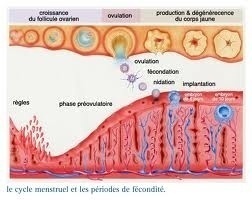 A-SegmentationElle débute dès la fin de la fécondation, donnant un œuf à 2 cellules (ou à 2 blastomères). Cette segmentation est :Inégale : l'un des deux premiers blastomères est plus volumineux que l’autre ;Asynchrone : au cours des divisions suivantes, c'est le blastomère le plus volumineux qui se divise le premier.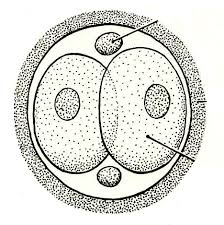 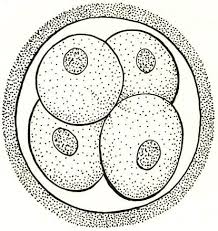 1) Du 1er au 4ème jour du développement embryonnaireLes divisions successives conduiront à la formation d'un œuf à 4, 8, 16, 32 puis 64 cellules. A ce moment, l'œuf prend la forme d'une petite sphère (stade morula), de 200 µm de diamètre :Les cellules les plus grosses sont au centre tandis queLes cellules les plus petites sont à la périphérie (constituant la paroi de la sphère). Ces premières divisions interviennent à des moments précis :Stade 2 à 4 blastomères : au 2ème jour du développement embryonnaire (c'est à dire pour un cycle de 28 jours, au 16ème jour du cycle)Stade 4à 8 blastomères : au 3ème jour du développement embryonnaire ;Stade morula (64 blastomères) : au 4ème jour du développement embryonnaire.2)  4ème - 5ème jour du développement embryonnaire Les cellules périphériques forment une couche continue : le trophoblaste tandis que Les cellules centrales (les plus volumineuses) forment le bouton embryonnaire ou embryoblaste.Le développement du trophoblaste étant plus rapide que celui du bouton, il va se produire une séparation des deux ensembles cellulaires. C'est à ce stade que la zone pellucide se déchire.3) 	6ème jour du développement embryonnaireL'œuf qui s'est débarrassé de la zone pellucide, est limité en périphérie par le trophoblaste :A l'un des pôles de la sphère, appelé pôle embryonnaire, les cellules constituant le bouton embryonnaire se regroupent et restent en contact avec le trophoblasteA l'autre pôle, les deux ensembles cellulaires sont séparés par une cavité : le blastocèle.L'ensemble de l'œuf à ce stade porte le nom de blastocyste.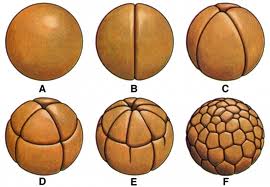 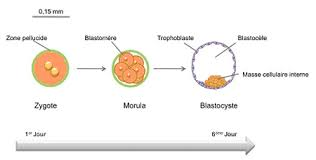 B- Migration de l'œuf :En même temps qu'il se segmente, l'œuf migre dans la trompe vers la cavité utérine du fait des contractions des cellules musculaires lisses de la paroi tubaire. Ce phénomène est facilité par la sécrétion des cellules de la muqueuse et par les mouvements des cils en surface. La migration se déroule selon une chronologie précise :La fécondation et le stade 2 blastomères (J2 : 2ème jour du développement embryonnaire) s'observent au niveau de l'ampoule tubaireLes stades 4 et 8 blastomères (J3) au niveau de l'isthmeLe stade morula (J4) au niveau du segment interstitiel (zone où la trompe traverse la paroi utérine)A J5-J6, le blastocyste est libre dans la cavité utérine ;A J7, il s'accole à l'endomètre par son pôle embryonnaire.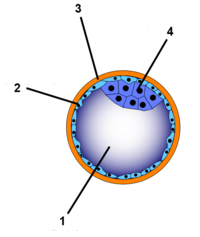 BlastocéleTrophoblasteZone pellucideBouton embryonnaire IV. Pathologie de la 1ère semaine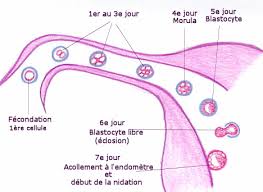 A- Mort de l'œuf fécondé50% des œufs fécondés meurent pendant la première semaine du développement. Cet accident est en fait souvent bénéfique car il s'agit d'œufs défectueux ou porteurs d'une anomalie chromosomique.B- Anomalies chromosomiquesCertaines sont compatibles avec la survie de l'œuf au-delà de la 1ère semaine ;D'autres sont secondaires à un accident chromosomique survenant pendant les premières divisions de segmentation.C- Mutations génétiquesLorsqu'elles sont importantes, elles entraînent la mort de l’œuf ;Si une faible partie seulement des blastomères est atteinte, ceux-ci disparaissent et seuls les blastomères normaux continuent leur développement.D- Anomalies de la segmentationParfois, chacun des deux premiers blastomères évolue pour son propre compte ou encore le bouton embryonnaire se scinde en deux parties. Ces anomalies conduisent à la formation de jumeaux.E- Anomalies de la migrationL'œuf au stade de blastocyste peut s'arrêter en un point quelconque de son trajet. Il peut alors dégénérer ou s'implanter, déterminant ainsi une grossesse extra-utérine (le plus souvent dans l'ampoule, rarement dans le segment interstitiel). L'anomalie de la migration peut avoir pour conséquence plus rarement d'autres types de grossesse ectopique :Ovarienne ou abdominale ;Utérine mais à distance de la zone normale d'implantation.F- Rôle des agents extérieursDe nombreux facteurs exogènes peuvent perturber le déroulement de la 1ère semaine de développement :Radiations ionisantes ;Virus Certains médicaments.  Ils peuvent entraîner :Des anomalies chromosomiques ;Des malformations ;Ou même la mort de l'œuf.Cela doit conduire le médecin à la prudence et ne pas oublier ce risque avant de prescrire un examen radiologique ou des médicaments à une femme au cours de la 2ème moitié du cycle.Questions à Réponse Ouverte CourteExpliquez les barrières anatomo-physiologiques responsables de la réduction du nombre de spermatozoïdes, depuis l'insémination jusqu'à la fécondation.Citez les modifications induites par la capacitation au niveau des spermatozoïdes. Enumérez les conditions de la fécondation.Citez les phénomènes cytologiques qui se produisent lors de la fécondation.Expliquez les anomalies de la fécondation.Questions à Choix MultipleLa fécondation se définit comme :La rencontre de plusieurs gamètes mâles et d'un gamète femelleLa fusion d'un spermatozoïde et de deux ovocytes IILa rencontre et la fusion du spermatozoïde et de l'ovocyte IILa fusion d’un spermatozoïde avec le premier globule polaireLa fusion d’un spermatozoïde avec le deuxième globule polaire2.	Les spermatozoïdes subissent, déjà chez l'homme, plusieurs modifications nécessaires à la fécondation, notamment :La perte de leur pouvoir fécondant ou capacitationLa perte de leur mobilitéLa mise en service des protéines de reconnaissance de la zone pellucide de l'ovocyteLa réaction corticaleLa réaction acrosomique'équipement enzymatique de l'acrosome :Est à l'origine de la "réaction corticale"permet la dissolution de l'enveloppe de l'ovocyte II, c'est à dire de la membrane de SlavjanskiEntraîne la fixation des spermatozoïdes aux cellules de la corona RadiataEst à l’origine de la réaction acrosomiqueEst riche en hyaluronidase et acrosine'amphimixie :survient 6 heures avant la fécondationdésigne la fusion des 2 pronucléus mâle et femelle en 1 seul pronucléusse définit comme étant le stade de l'œuf à deux blastomèresDésigne l’emplacement des deux pronucléus mâle et femelle l’un à côté de l’autreC’est la première division de la segmentation5. La fécondation a pour conséquence :La restauration d'un nombre haploïde de chromosomesl'apparition du zygote : cellule qui va persister pendant 1 mois avant de commencer à se diviser très rapidementla détermination du sexe de l'œuf, lequel est fonction du chromosome sexuel porté par l'ovocyteLa restauration de la diploïdieLa restauration de la tripodie